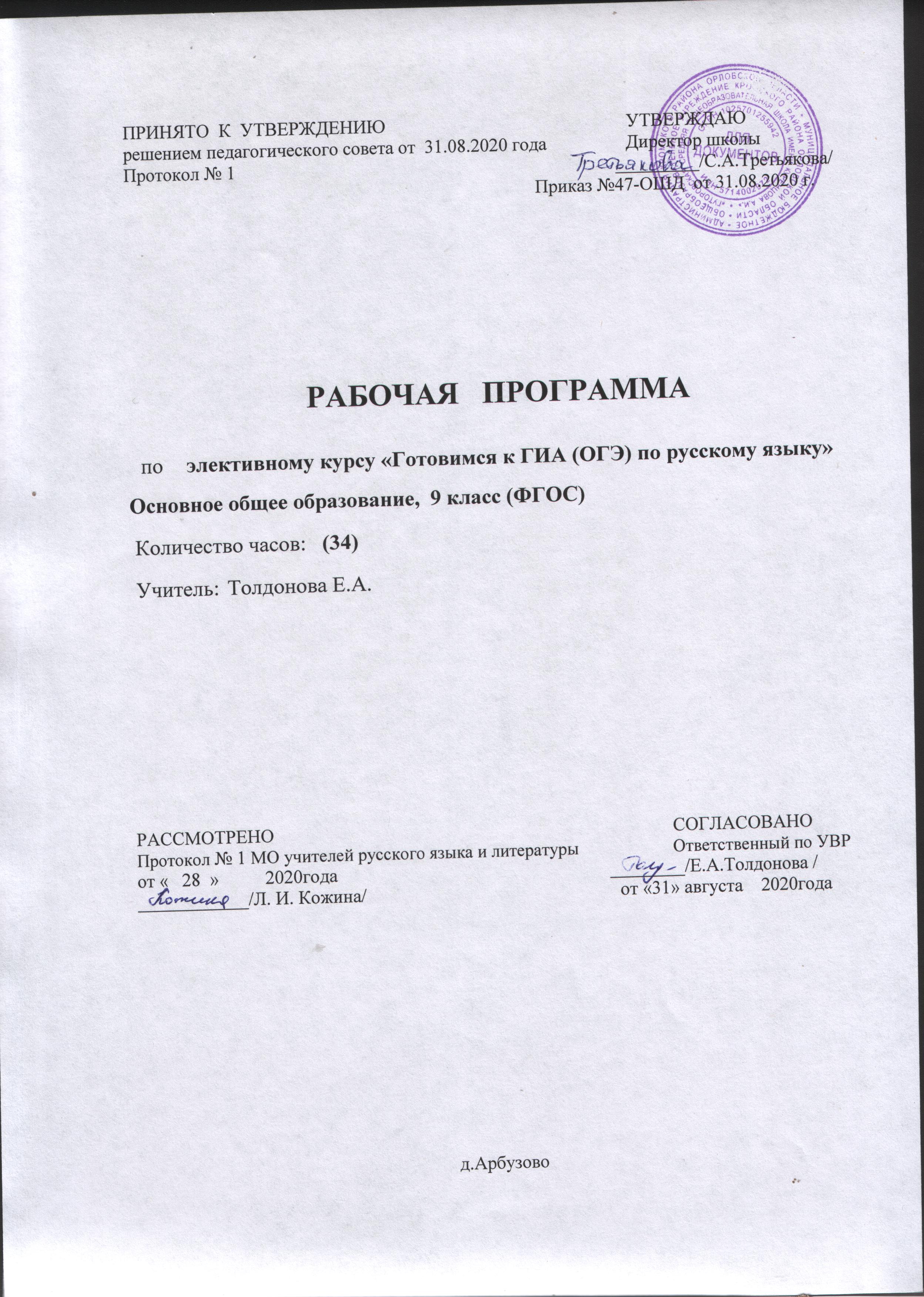 ПРОГРАММАЭЛЕКТИВНОГО КУРСА «ГОТОВИМСЯ К  ГИА (ОГЭ) ПО РУССКОМУ ЯЗЫКУ»1.Планируемые результаты освоения предметаОсновным результатом освоения  предлагаемого курса, рассчитанного на 34 часа, является обеспечение эффективной и целенаправленной подготовки учащихся 9 классов к выпускному экзамену по русскому языку в форме ОГЭ. В связи с этим программа содержит:— отобранную в соответствии с задачами подготовки к ГИА по русскому языку систему понятий из области фонетики, лексики, морфемики и словообразования, морфологии и орфографии, синтаксиса и пунктуации, стилистики русского языка; — систему речеведческих понятий, но основе которой строится работа по подготовке учащихся к выполнению части С ОГЭ; — сведения об основных нормах русского литературного языка.Представленная программа предусматривает изучение содержания и структуры ОГЭ, знакомит со спецификацией КИМов, позволяет организовать изучение и повторение материала блоками в соответствии с типами заданий, представленных в экзаменационной работе. Особое внимание уделяется написанию сжатого изложения и сочинения на основе предложенного текста.В ходе изучения данной программы учащиеся должны знать:— основные теоретические сведения, предусмотренные программой по фонетике, лексике, фразеологии, морфемике и словообразованию, морфологии, синтаксису, стилистике, культуре речи, речеведению.Учащиеся, применяя полученные знания, должны уметь:— опознавать  языковые  единицы различных уровней,  проводить  их лингвистический анализ; — определять  тему,  основную  мысль  текста,  функционально-смысловой тип текста или его фрагмента; — различать  разговорную  речь,  научный  стиль,  официально-деловой стиль, публицистический стиль, язык художественной литературы;— читать тексты разных стилей и жанров;  — адекватно  понимать  информацию  устного  и  письменного сообщения (цель,  тему  основную  и  дополнительную,  явную  и скрытую информацию);— владеть  разными  видами  чтения (изучающим,  ознакомительным, просмотровым); — воспроизводить  текст  с  заданной  степенью  свернутости (план, пересказ, изложение); — писать сочинение-рассуждение на лингвистическую тему и тему, связанную с анализом предложенного фрагмента;— осуществлять  выбор  и  организацию  языковых  средств  в соответствии с темой речевого высказывания; — свободно,  правильно  излагать  свои мысли  в  устной  и  письменной форме,  соблюдать  нормы  построения  текста (логичность, последовательность, связность, соответствие теме и др.); — соблюдать  в практике речевого общения основные произносительные,  лексические,  грамматические  нормы  современного  русского литературного языка; — соблюдать  в  практике  письма  основные  правила  орфографии  и пунктуации; — осуществлять речевой  самоконтроль; оценивать  свою речь  с  точки зрения  ее  правильности,  находить  грамматические  и  речевые ошибки,  недочеты,  исправлять  их;  совершенствовать  и редактировать собственные тексты.Методы и формы обучения: практикумы, выполнение творческих работ, редактирование, проблемные задания, работа с текстом, анализ языкового материала, работа с таблицей, групповая работа, эксперимент.2 .Содержание программы1. Содержание и структура ОГЭ по русскому языку. Типология заданий (1 час).2. Текст. Типы речи.  (2 часа).Текст. Основные признаки текста. Тема и основная мысль текста. Развитие мысли в тексте. Данная и новая информация. Деление тексты на абзацы и микротемы. Строение абзаца. План текста: простой, сложный, тезисный. Типы речи: повествование, описание, рассуждение. Особенности строения текстов разных типов речи. Структура текста-рассуждения. Языковые средства связи.3. Сочинение-рассуждение на тему, связанную с анализом текста. (5 часов).Особенности композиционного построения сочинения-рассуждения данного типа. Формулирование тезиса, отражающего основную мысль текста. Аргументация с опорой на исходный текст. Оформление аргументов. 4. Сочинение-рассуждение на лингвистическую тему. (3 часа).Основные требования к сочинению-рассуждению на лингвистическую тему. Теоретический уровень осмысления темы. Особенности аргументации. 5 Сжатое изложение как вид информационной переработки текста. (4 часа). Подробное, выборочное, сжатое изложение. Основные приёмы содержательной компрессии текста: разделение информации на главную и второстепенную, исключение несущественной и второстепенной информации; свёртывание исходной информации за счёт обобщения (перевода частного в общее).Языковые приёмы компрессии текста: замена однородных членов обобщающим наименованием; фрагмента предложения синонимичным выражением; замена предложения или его части указательным, определительным и отрицательным местоимением с обобщающим значением; сложноподчинённого предложения простым, исключение повторов, фрагмента предложения, одного или нескольких синонимов.Этапы написания сжатого изложения. Определение темы и идеи текста. Определение логико-смысловой структуры текста. Выделение микротем и их основного содержания. Абзацное членение текста. Этап моделирования сжатого изложения.6. Фонетика. Орфоэпия. (2 часа).Фонетическая система русского языка. Гласные и согласные звуки. Звуковые процессы в области гласных и согласных звуков. Фонетический разбор.Орфоэпические нормы (нормы ударения, нормы произношения), логическое ударение. Выразительные средства русской фонетики: ассонанс, аллитерация. 7. Лексика и фразеология (4 часа).Лексическая система русского языка. Многозначность слова. Прямое и переносное значение слов. Изобразительно-выразительные средства языка, основанные на переносном значении слова (тропы): эпитет, метафора, сравнение, олицетворение, метонимия, гипербола, литота, ирония.Омонимы. Синонимы. Антонимы. Паронимы. Изобразительные возможности синонимов, антонимов, паронимов, омонимов. Контекстуальные синонимы и антонимы. Диалектизмы, специальная лексика, архаизмы, историзмы, неологизмы. Общеупотребительная, разговорно-бытовая и книжная лексика. Стилистические синонимы. Лексические нормы. Русская фразеология. Крылатые слова, пословицы, поговорки. 8. Морфемика. Словообразование. Орфография. (3 часа).Состав слова. Морфологический и неморфологический способы образования. Чередование звуков в корне слова. Правописание корней и приставок. Правописание безударных гласных в корне слова. Правописание корней с чередованием гласных а-о, е-и. Правописание гласных и согласных в приставках, не зависящее от произношения. Правописание приставок, оканчивающихся на з (с). Правописание приставок пре и при.9. Морфология. Орфография (5 часов).Общее грамматическое значение, морфологические признаки и синтаксические функции знаменательных частей речи. Морфологический разбор знаменательных частей речи. Трудные случаи морфологического разбора. Морфологические нормы: образование форм именительного и родительного падежей множественного числа имён существительных, падежных форм числительных, форм различных степеней сравнения прилагательных, форм глаголов, местоимений и деепричастий. Служебные части речи: предлоги, союзы, частицы. Грамматическая омонимия. Правописание суффиксов и окончаний имён существительных, прилагательных, глаголов, причастий. Правописание наречий. Одна и две буквы н в суффиксах различных частей речи. Правописание предлогов, союзов. Раздельное и слитное написание не и ни со словами различных частей речи.10. Синтаксис. Пунктуация (4 часа).Словосочетание, типы связи в словосочетаниях: согласование, управление, примыкание. Предложение. Грамматическая основа предложения. Способы выражения подлежащего и сказуемого. Виды односоставных предложений. Полные и неполные предложения. Осложнённое простое предложение: однородные члены, обособленные члены, вводные слова, обращения. Сложное предложение. Основные типы сложных предложений: сложносочинённое, сложноподчинённое, бессоюзное. Сложные предложения с разными видами связи между частями. Способы оформления чужой речи. Предложения с прямой и косвенной речью. Цитирование. Синтаксические нормы: нормы согласования и управления слов, правильное построение предложений с деепричастными оборотами, с однородными членами предложения и однородными придаточными, построение сложноподчиненных предложений, построение предложений с косвенной речью. Синтаксическая синонимия как источник богатства и выразительности русской речи. Знаки препинания между подлежащим и сказуемым. Знаки препинания в простом осложнённом предложении (предложения с однородными, обособленными членами, вводными словами, обращениями). Знаки препинания в сложном союзном предложении. Знаки препинания в бессоюзном сложном предложении. Знаки препинания в предложениях с прямой речью.  3. Тематическое планирование Список литературыБогданова Г.А. Тестовые задания по русскому языку. 9 класс. М., Просвещение 2017.Лебедев Н.В.Обобщающие таблицы и упражнения по русскому языку. М. «Просвещение», 1991 г.          Методические рекомендации для экспертов территориальных предметных комиссий по проверке выполнения заданий с развернутым ответом экзаменационных работ выпускников 9-х классов ОУ. Авторы-составители: Л.С.Степанова, И.П. Цыбулько М.-2016-2017 Розенталь Д.Э. Справочник по русскому правописанию. М. «Просвещение», 2000 г.Русова Н.Ю. Как писать сочинение, изложение и диктант. Н. Новгород. 1994.Селезнева Л.Б. Русский язык. Обобщающие алгоритмы и упражнения. М., 2006.Сенина Н.А., Гармаш С.В. и др. Русский язык. 9 класс. Подготовка к ГИА-2018 / Под редакцией Н.А.Сениной.- Ростов-на-Дону, 2017Скобликова Е.С. Обобщающая работа по орфографии. Дрофа. М., 2005.9. Сенина Н.А., Гармаш С.В., Кобякова Г.Н., Нарушевич А.Г.,  Русский язык. 9 класс. Подготовка к ГИА-2018 (ГИА в форме ОГЭ) –Ростов-на-Дону,201710. Сенина Н.А., Русский язык. 9 класс. Готовимся  к ОГЭ на  уроке и дома. Тренировочная тетрадь.(ГИА в форме ОГЭ) Ростов-на-Дону,2017№ЗанятияТемаДата по программеДата по программеДатапо факту1.Содержание и структура ОГЭ по русскому языку. Типология заданий02.0902.092.Текст. Тема и основная мысль текста. План текста. Абзацы и микротемы.09.0909.093.Типы речи.  Структура текста-рассуждения. Языковые средства связи.16.0916.094.Особенности композиционного построения сочинения-рассуждения, связанного с анализом текста.23.0923.095.Формулирование тезиса, отражающего основную мысль текста.30.0930.096.Аргументация с опорой на исходный текст. Оформление аргументов.07.1007.107.Требования к сочинению-рассуждению на лингвистическую тему.14.1014.108.Теоретический уровень осмысления темы. Особенности аргументации. 21.1021.109.Сжатое изложение как вид информационной переработки текста. Основные приёмы содержательной компрессии текста28.1028.1010.Языковые приёмы компрессии текста.18.1018.1011.Этапы написания сжатого изложения.25.1025.1012.Фонетическая система русского языка.02.12.02.12.13.Орфоэпические нормы. Выразительные средства русской фонетики.09.1209.1214.Лексическое значение слова: прямое и переносное. Изобразительно-выразительные средства языка, основанные на переносном значении слова.16.1216.1215.Омонимы. Синонимы. Антонимы. Паронимы.23.1223.1216.Активный и пассивный запас языка. Общеупотребительная, разговорно-бытовая и книжная лексика. Стилистические синонимы.30.1230.1217.Фразеология. Лексические нормы.20.0118.Состав слова. Словообразование.27.0119.Правописание безударных гласных в корне слова. Правописание корней с чередованием гласных а-о, е-и.03.0220.Правописание гласных и согласных в приставках.10.0221.Сочинение-рассуждение на тему, связанную с анализом текста.17.0222.Общее грамматическое значение, морфологические признаки и синтаксические функции именных частей речи. Правописание суффиксов и окончаний имён существительных и прилагательных.24.0223.Общее грамматическое значение, морфологические признаки и синтаксические функции глагольных частей речи. Правописание суффиксов и окончаний глаголов и причастий. 03.0324.Наречие как часть речи. Правописание наречий. Одна и две буквы н в суффиксах различных частей речи.10.0325.Служебные части речи. Правописание предлогов и союзов.17.0326.Раздельное и слитное написание не и ни со словами различных частей речи.24.0327.Сочинение-рассуждение на тему, связанную с анализом текста.07.0428.Словосочетание, типы связи в словосочетаниях. Нормы согласования и управления.14.0429.Предложение. Грамматическая основа предложения. Способы выражения подлежащего и сказуемого. Знаки препинания между подлежащим и сказуемым. 21.0430. Осложнённое простое предложение. Знаки препинания в простом осложнённом предложении. Построение предложений с деепричастными оборотами и однородными членами.28.0431.Сложное предложение. Способы оформления чужой речи. Знаки препинания в сложном предложении. Знаки препинания в сложном предложении и в предложениях с прямой речью. 05.0532.Сжатое изложение публицистического текста. 12.0533.Сочинение-рассуждение на лингвистическую тему.19.0534.Итоговое занятие.